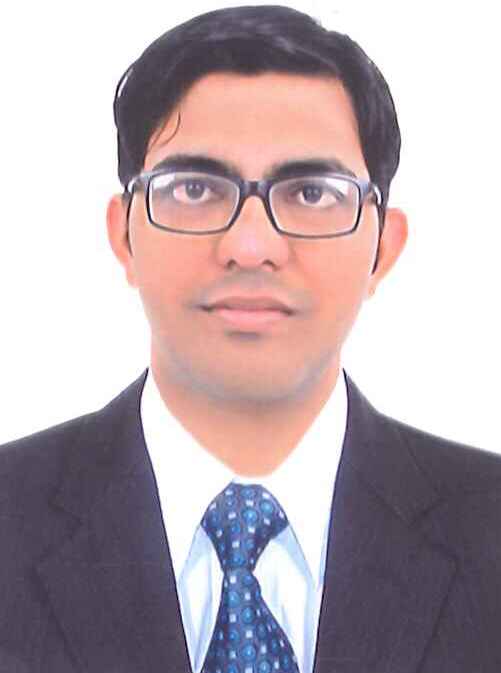 Rajnikumar Dubai UAEMobile:  C/o 0505891826Email: rajnikumar.379110@2freemail.com OBJECTIVEMy mission in life is to work hard, smart and continue on the growth path of mental social & economical development while being honest & committed. EDUCATIONAL ATTAINMENTBachelor of Education from Gujarat University, India in 2013Bachelor of Arts from Gujarat University, India in 2010Computer knowledge: Ms Office – Ms Word, Ms Excel, Ms PowerPoint.Internet Browsing & Emailing WORK EXPERIENCEPresently working as a Sales Executive in Popley Jewelers, Dubai – U.A.E, from June 2016 to till date. Duties and Responsibilities: Welcoming customers by greeting them, answering or referring in queries. Showing and demonstrating the various feature of the jewelry to the customers. Managing sales of Gold & Diamond Jeweler. Listening to customer requirements and presenting appropriately to make sales. Checking quantities of goods on display in stock. Recording sales and order information and sending copies to the sales office or entering into a computer system. Take the order of customize jewelry by customer preference Read the rapport jewelry by customer preference. Reviewing own sales performance, aiming to meet or exceed targets. Maintain good relationship with customer and make them regular customer by good customer services. Worked as a Sales & Marketing in Idea Cellular Pvt. Ltd. Ahmadabad, India from 2013 to 2016 Duties and Responsibilities: Receiving and counting cash at the beginners of shift Always smile when handling customer to make good relationship and impression for the customer services. Receive order and provide services. Being with customer by telephone Fax, and email Responding with customer Plan and monitor storage deliveryListening with all customers. Lead a meeting program a team leader Visit the customer and monitor the quality of service that they receive from the company Send out information to customers the price catalogs and forms visit customer in near office, hotels, room to make site.  Worked as a Luggage Trolley Dept. in Ahmadabad Airport, India from 2011 to 2013 Duties and ResponsibilitiesLoad luggage on to convince in the air house hallCollect and short and check luggage against flight  Transfer luggage from the check in areas to the departureCheck security sticker of the baggage’s security gate as per the destination SKILLSFlexible, adaptive & self – Motive Excellent interpersonal relationship Vision of achieving goals Sincere, honest and hard working Creative and challenging Processional sales approach   PERSONAL DETAILS Name 			:	Rajnikumar Date of Birth 		:	24/12/1989Gender		:	Male Nationality		:	Indian   Marital Status 	:	Single Language Known	:	English, Hindi & Gujarati   DECLARATIONAll information given above is true and correct to my best and sincere knowledge and have not been overstated, reference will be provided upon request. Place: Dubai U.A.E 						Rajnikumar 		